Бюджетное учреждение Ханты – Мансийского автономного округа – Югры «Когалымский комплексный центр социального обслуживания населения»ОТДЕЛЕНИЕ ПСИХОЛОГО – ПЕДАГОГИЧЕСКОЙ ПОМОЩИ ГРАЖДАНАМ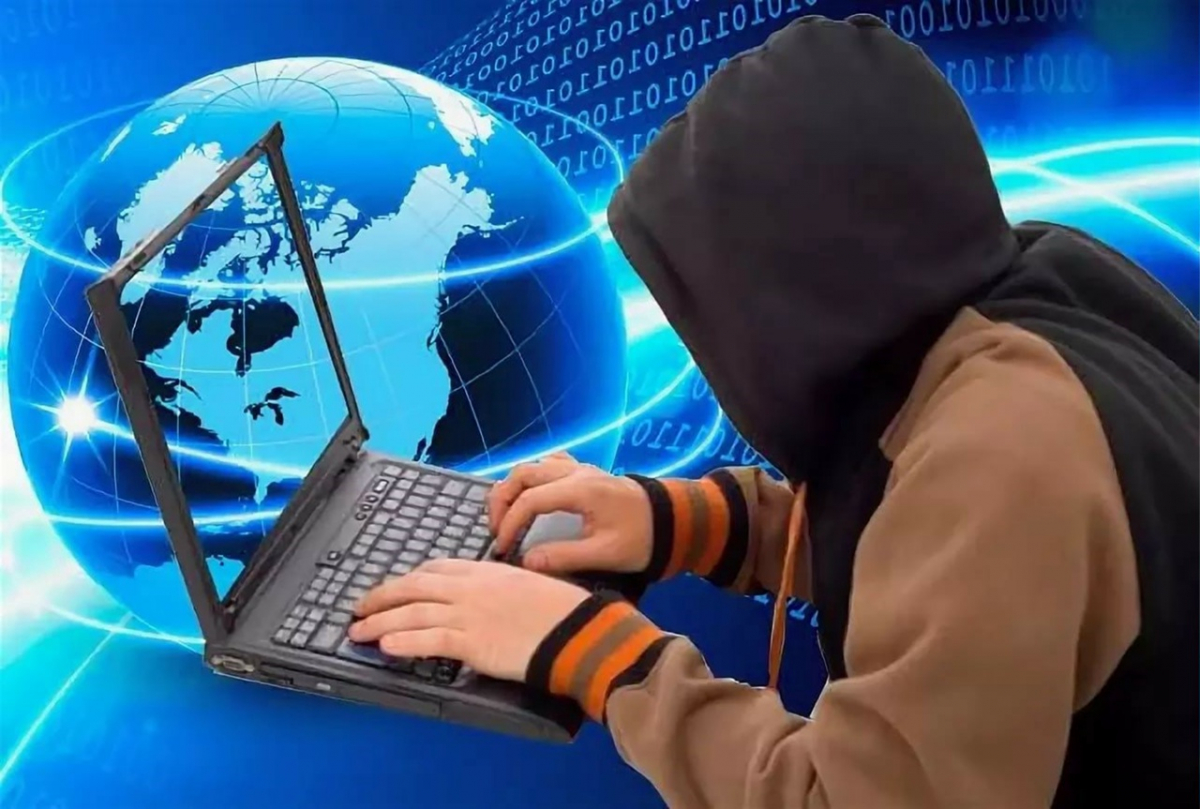 Правила поведения при обнаружении Интернет-ресурсов,пропагандирующих терроризм и экстремизмЭктремизм – это страшное явление, которое направлено на то, чтобы внести раскол в единство общества, это сложная и неоднородная форма выражения ненависти и вражды. На сегодняшний день экстремизм является реальной угрозой национальной безопасности. Он многолик. Одним из его проявлений является Интернет-экстремизм.Не оставайтесь равнодушными!При случайном обнаружении в сети Интернет ресурса, содержащего информацию экстремистского характера, необходимо:1. зафиксировать Интернет-адрес (URL) сайта или изображение экрана с помощью PrintScreen, дату и время обнаружения;2. сообщить об этом в ОМВД России по городу Когалыму (телефон: 102, 8(34667)2-36-02), представившись и указав контактный телефон для уточнения информации или анонимно.Экстремистские материалы:- видеоролики, песни, частушки, стихи, литературные произведения, рассказы и иные публикации, в которых восхваляется преимущество одной расы, национальности над другой, обосновывается или оправдывается национальное или расовое превосходство, оправдывается практика совершения военных или иных преступлений, направленных на полное или частичное уничтожение какой-либо этнической, социальной, расовой, национальной или религиозной группы;- ссылки на литературные источники, включенные в Федеральный список экстремистских материалов, который размещен на официальном сайте Министерства юстиции РФ;- изображения фашистской символики;- выдержки из литературных источников фашистской направленности;- призывы к массовым беспорядкам, совершению актов гражданского неповиновения, в том числе призывы на встречи с указанием места и времени для участия в указанных акциях;- призывы к оскорблению по возрасту, расе, национальности;- способы изготовления самодельных взрывных устройств, зажигательных горючих смесей.Наш адрес:г. Когалымул. Дружбы народов, д.12 кв.36Контактный телефон:8(34667)2-92-91 (доб. 205)Сайт учреждения:www.kson86.ruОфициальная группа учрежденияв социальной сети «ВКонтакте»:https://vk.com/kson_jemchujinaОфициальная группа учрежденияв социальной сети «Одноклассники»:https://ok.ru/bukogalyms